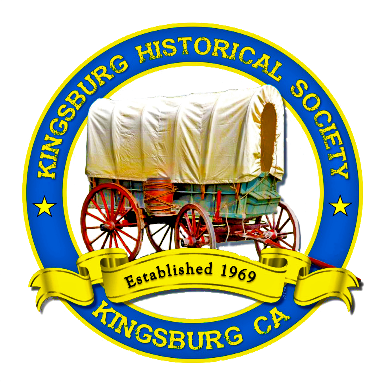    *Emailed 1st Draft to Board Tuesday 20200519       **Emailed 2nd Draft to Board Thurs. 20200528      APPROVED BY BOARD ON:   ______________Kingsburg Historical Society  -- Monthly Board of Directors MeetingMeeting Hall Building  --  Monday 18 May 2020 @ 18:30  CALL TO ORDERBY:  Dave MeyerTime:   18:31 ROLL CALL_x  Tanya Barros              _x  Mike Dunn_x  Gregory Jonsson        _x David Lindgren        _x David Meyer_x  Chris Peterson            _x Loretta Snedegar  * EX OFFICO:   via GoogleMeet  Eileen Gai        x Ronald Bergman APPROVAL of AGENDAMotion:   Dave Lindgren        2nd:  Tanya BarrosAPPROVED:      ___X__ YES          ____NO APPROVAL of MINUTES for Meeting:EMAILED the “Virtual email” meeting on 18 April 2020CORRECTIONS:     NONEMotion:   Dave Lindgren         2nd:  Loretta SnedegerApproved:     __X__  YES            ___ NO GUESTS and PUBLIC COMMENTS:*Ron Snedegar  --- almost done with the “Closet beneath the stairs”/ “Ron’s Stairway to Heaven”6A.  TREASURER’S REPORT(Tanya Barros)6B.    APPROVAL OF PAYMENTS*Tanya reviewed financial papers passed out to all Board Members.  Copies attached to Board Agenda and Minutes*NO new Bills for approval.   7. COMMITTEE REPORTS:   FACILITIES COORDINATOR / FACILITIES COMMITTEE(Barros, Cabral, Meyer, Gai) CALENDAR COMMITTEE(Dunn, )  MEMBERSHIP COMMITTEE (Peterson)  *Google MEET w/ Eileen (from New Mexico) ..Thanks to Michael Dunn for being the IT person.  She submitted written list of scheduled events at Park.  All potential renters aware they must follow CDC guidelines.  Mike Dunn will look into verbiage for a disclaimer / hold harmless contract.  Max of 125 guests at this time.**NO sales in two months (COVID-19 Lockdown)**Dunn picked up calendars from Viking Barbershop --- DeWayne is retiring and not re-opening up.  Income so far $3,105.29.*Will send official report out via email. Waiting for 31 members to send in renewal.  Emailed report will be on file with the other documents for this meeting.* NEED MORE MEMBERS.8.  UNFINISHED BUSINESS      A.  SAFARJIAN BRIDAL SUITE CONSTRUCTION     (Meyer, Gai, Dunn)    B.  UPDATE ON TOURS and EDUCATIONAL OUTREACH        (Dunn)    C.  PARK TIMELINE         (Peterson) D. KIOSK PROGRESS(Meyer)   E.  OTHER UNFINISHED BUSINESS **SOLAR PROJECT      (Mike Dunn)**ON  temporary HOLD until various people can finish the final few items.    Mike Dunn:  “Need to get it finished so we can advertise and credit our sponsors properly.”From Mike Dunn:  “*Sample walking tour links sent to board members.  *Presented Depot example.  *Final versions and QR codes by first week in June.  *Some revisions may have to wait until next year. *Next year’s project will be the Historical Park self-guided tour.”   *Board Members embraced the technology via their smart phones…*Dunn replaced filter in ice machine.  Need to put on timeline for a quarterly change-out.  Part # ____   ?*Meyer has been collecting bids for electrical, concrete, and working with Paula Landis – Maxine’s Olson’s best friend who will design the kiosk.  Will present final costs to Hillblom Foundation.  WHERE to place kiosk?   Meyer discussed options.Mike Dunn:  “*Installation completed today (Mon. 18 May)  * Trying to schedule inspection with the city on Wed. 20200520.  According to Barros, the KHS funds of 10K expensed first, and then the Grant funds. 9.  NEW BUSINESS    A.  BOARD ORGANIZATION              (Meyer)     B. First Baptist Request Use of Historical Vehicles           (Mike Dunn) C.  2021 Calendar Alternative   ( Dunn)   D.  Scheduled Events for June related to Health Rules and Regs(Dunn)    E.  LICENSE PLATES      (Dave Lindgren)F.  Maxine Olson(Meyer)G. HALL of  FAME Bldg.(Peterson)**Election….  11 Lifetime and 45 regular voted in all 3 candidates onto board….   Dave Meyer, Chris Peterson, Greg Jonsson**BY-LAWS …. RDB Expert….    4 Officer Positions openFull Slate of 4 NOMINATED:    MOTION -- Greg Jonsson   / 2nd  David Lindgren.  Unanimous approval.  President – Dave MeyerVice President –  Mike DunnSecretary – Chris PetersonTreasurer--  Tanya BarrosDunn:  “*High School down Sierra to Draper to Depot.  *No more than driver and four riders – 6 ft. apart. * 31st  May  @ 11 AM  *Vehicles need to be driven periodically.  * 1927 Fire Truck and possibly ’21 Dodge”*Discussion of which fire truck had mechanical issues, and which vehicles are registered and insured.  Tanya will verify.Dave Meyer – made motion.   Loretta  Snedeger 2nd AYE -  6     Nej – 1Mike Dunn:   “ *Coffee Table Book alternative  $25 per book, sell for $35 on advance orders.”*Some discussion; no action taken.*This discussion included with the Facilities and Event Booking report.**  Dave Lindgren has assembled the various collection of license plates from around the park.  Initial estimate for revenue was $3,000.  Then, additional matching license plates found.  Is Society interested in generating revenue from this?  RDB said there may be more license plates in Clay School store room but RDB isn’t sure of their precise location.  * Do we want to liquidate for cash?  Eddie Hagmark told Dave Lindgren that they are worth about $3,000 ….  Less shipping costs.  Commission charge of 30% plus shipping.  If sold, Jonsson suggested to  use $ generated for a specific historical exhibit and not  deposited into the general fund. *   Board directed Lindgren to look into it and consult with other experts before putting it out there.  Send pictures of collection to American Pickers?  Mike Dunn to contact them w/ pictures.Her children will donate 10 paintings of Kingsburg to society / park      We have no place yet to display but Meyer wants to store them in Clay school for the time being.Motion made to accept paintings by Mike Dunn .  Motion seconded by Dave Lindgren/GregJonsson/Chris  Peterson.  PASSED Unanimously.Peterson verbally presented ideas to freshen up / refurbish Hall of Fame.  Formal plans to be presented at June meeting.  No action taken.10.   FOR THE GOOD OF THE ORDER*Future gift of 2% of Bob Maier estate… don’t know exact sum or how much….and likely won’t know for months.11.  ADJOURNMENTBY:       Dave Meyer. …   2nd by David Lindgren @ 20:25                                                         *The next regular meeting of the Board of Directors is Monday, 15 June   @ 18:30 in the meeting hall